FFB 60Packing unit: 1 pieceRange: D
Article number: 0152.0022Manufacturer: MAICO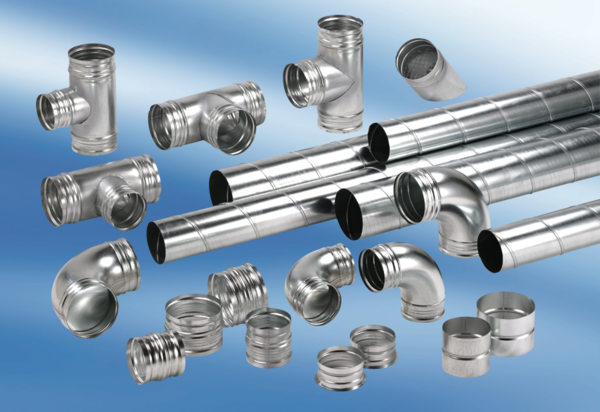 